Λάρισα  	21/10/ 2019Αρ. Πρ.:		14447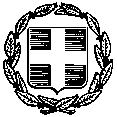 ΘΕΜΑ :	«Πρώτη Πρόσκληση για κατάθεση Τεχνικής και Οικονομικής Προσφοράς Προμήθειας τηλεφωνικού κέντρου»Σας προσκαλούμε, σύμφωνα με τις διατάξεις 4412/2016 (ΦΕΚ 147 Α’), να μας ενημερώσετε μέσω οικονομικής προσφοράς για: την προμήθεια και εγκατάσταση IP τηλεφωνικού κέντρου με δυνατότητα υποστήριξης αναλογικών συσκευών, καθώς και του συνοδευτικού εξοπλισμού και των δικτύων φωνής/δεδομένων, στην έδρα της ΠΔΕ Θεσσαλίας, με τη χρήση των υπαρχουσών τηλεφωνικών συσκευών των χρηστών, την προμήθεια δύο (2) ψηφιακών τηλεφωνικών συσκευών προγραμματισμού τηλεφωνικού κέντρου, του ίδιου κατασκευαστή με το τηλεφωνικό κέντρο την προμήθεια δύο (2) ασύρματων συσκευών του ίδιου κατασκευαστή με το τηλεφωνικό Κέντρο,την προμήθεια μιας (1) IP τηλεφωνικής συσκευής, του ιδίου κατασκευαστή με το τηλεφωνικό κέντρο,την προμήθεια είκοσι τριών (23) αναλογικών συσκευών του ιδίου κατασκευαστή με το τηλεφωνικό Κέντρο.Στην παραπάνω προμήθεια συμπεριλαμβάνονται όλες οι απαιτούμενες εργασίες εγκατάστασης και παραμετροποίησης του τηλεφωνικού κέντρου και των τηλεφωνικών συσκευών, η πλήρης μετάπτωση από την υπάρχουσα υποδομή στη νέα, με τη λιγότερη δυνατή όχληση του φορέα και η εκπαίδευση των στελεχών της ΠΔΕ Θεσσαλίας που θα αναλάβουν α) τη διαχείριση και β) τη χρήση του τηλεφωνικού κέντρου.Για περισσότερες πληροφορίες σχετικά με την τεχνική προσφορά παρακαλούμε επικοινωνήστε με τον κ. Χ. Πρασσά στο τηλ. 2410 539226 και για την οικονομική προσφορά με την κ. Μ. Μαστορογιάννη στο τηλ.: 2410 539 212.Η γραπτή προσφορά θα κατατεθεί σε κλειστό φάκελο εντός δέκα (10) εργασίμων ημερών από τη σημερινή και μέχρι την Παρασκευή, 01 Νοεμβρίου 2019 στα γραφεία της Περιφερειακής Διεύθυνσης Πρωτοβάθμιας και Δευτεροβάθμιας Εκπαίδευσης Θεσσαλίας, Μανδηλαρά 23, 2ος όροφος (υπόψη της Ειδικής Επιτροπής Διαχείρισης Πάγιων και έκτακτων Προμηθειών της ΠΔΕ Θεσσαλίας), είτε αυτοπροσώπως, είτε με ταχυδρομείο στη Δ/νση: Μανδηλαρά 23, 41222 Λάρισα.Η εξόφληση της δαπάνης θα γίνει σύμφωνα με το 4270/2014 περί Δημόσιου Λογιστικού όπως τροποποιήθηκε και ισχύει, από τη Δημοσιονομική Υπηρεσία Εποπτείας και Ελέγχου Λάρισας σε τραπεζικό λογαριασμό που θα μας υποδείξετε (αρ. ΙΒΑΝ-Φωτοτυπία πρώτης σελίδας βιβλιαρίου τραπέζης) και υπάρχουν οι σχετικές πιστώσεις στον ΑΛΕ 2120302001.H απευθείας ανάθεση της προμήθειας θα γίνει με κριτήρια που ορίζουν οι διατάξεις των άρθρων 118, 122 και 328 του νόμου 4412/2016 (ΦΕΚ 147 Α΄):α) τη δυνατότητα καλής και έγκαιρης εκτέλεσης και β) την πιο οικονομική προσφορά προς το συμφέρον της υπηρεσίας σε κριτήρια συγκρίσιμα καιγ) τη συμμόρφωση προς τις παρακάτω τεχνικές προδιαγραφές – ελάχιστα απαιτούμενα χαρακτηριστικά, για την διάθεσή τους καθώς και το χρόνο παράδοσης τους.περιγραφη ΤΕΧΝΙΚων ΠΡΟ∆ΙΑΓΡΑΦων ΓΙΑ ΤΗΝ ΠΡΟΜΗΘΕΙΑ και εγκατασταση τηλεφωνικου κεντρου και συνοδευτικου εξοπλισμουΓενικοί όροιΗ περιγραφή των τεχνικών προδιαγραφών των επιμέρους τμημάτων της προμήθειας έχει γίνει µε την καταγραφή σε ανεξάρτητους πίνακες των ελάχιστων απαιτούμενων προδιαγραφών για κάθε ένα από αυτά.Ο υποψήφιος ανάδοχος – οικονομικός φορέας υποχρεούται να απαντήσει σε όλες τις ερωτήσεις που διατυπώνονται στους πίνακες, ανεξάρτητα από το αν το συγκεκριμένο ερώτημα αποτελεί υποχρεωτική απαίτηση ή όχι.Η κοστολόγηση της προσφοράς να είναι όσο πιο αναλυτική μπορεί να γίνει με αναγραφή του κόστους των επιμέρους προϊόντων ή υλικών ή υπηρεσιών καθώς και με αναφορά του αντίστοιχου μοναδικού κωδικού αναγνώρισης του εκάστοτε προϊόντος / υλικού / υπηρεσίας της εταιρείας κατασκευής του, εφόσον διατίθεται.Ο προσφερόμενος εξοπλισμός πρέπει να είναι καινούργιος και να φέρει σήμανση (πιστοποιητικά) CE.Σε κάθε περίπτωση ο προσφερόμενος εξοπλισμός θα πρέπει να προέρχεται από κατασκευαστή ή προμηθευτή µε τις απαραίτητες νόμιμες πιστοποιήσεις όπως ορίζονται σχετικά για τις τηλεπικοινωνιακές υποδομές.Τα έξοδα μεταφοράς των υπό προμήθεια ειδών επιβαρύνουν τον υποψήφιο ανάδοχο – οικονομικό φορέα. Όλες οι νόμιμες κρατήσεις βαρύνουν τον υποψήφιο ανάδοχο – οικονομικό φορέα. Οι προσφορές θα αφορούν στο σύνολο των ειδών και υπηρεσιών που αναφέρονται. Οι προσφορές ισχύουν και δεσμεύουν τους υποψηφίους αναδόχους – οικονομικούς φορείς για εξήντα (60) ημέρες από την επόμενη της λήξης της προθεσμίας κατάθεσής τους. Προσφορές με ρήτρα αναθεώρησης τιμής αποκλείονται από τη διαδικασία. Προσφορές με ρήτρα τροποποίησης των προσφερόμενων ειδών - υπηρεσιών αποκλείονται από τη διαδικασία. Στην έγγραφη προσφορά του ο υποψήφιος ανάδοχος – οικονομικός φορέας θα αναλαμβάνει ρητώς την δέσμευση ότι θα εκτελέσει την προμήθεια σύμφωνα με τους όρους και τις προδιαγραφές που περιγράφονται στην παρούσα πρόσκληση.  Χρόνος παράδοσης : έως 30 ημέρες από την υπογραφή της σύμβασης.  Η αναθέτουσα αρχή διατηρεί το δικαίωμα αναβολής, αλλαγής, τροποποίησης ή και ματαίωσης της διαδικασίας, οι δε υποψήφιοι ανάδοχοι – οικονομικοί φορείς δεν εγείρουν κανένα δικαίωμα ως προς αυτό.Τα δικαιολογητικά μη αποκλεισμού, ήτοι: (α) πρόσφατο αντίγραφο Ποινικού Μητρώου, (β) πρόσφατη Ασφαλιστική και (γ) πρόσφατη Φορολογική Ενημερότητα, κρίνονται απαραίτητα κατά την κατάθεση των προσφορών. Προσφορές χωρίς τα συγκεκριμένα δικαιολογητικά αποκλείονται από τη διαδικασία.Με τον υποψήφιο ανάδοχο – οικονομικό φορέα θα συναφθεί σύμβαση, σύμφωνα με τις διατάξεις του Ν 4412/2016.Διάρκεια Περιόδου ΣυντήρησηςΗ διάρκεια της περιόδου Συντήρησης θα είναι τουλάχιστον πέντε (5) έτη μετά τη λήξη του χρόνου εγγύησης. Εγγύηση Καλής Λειτουργίας – Καθορισμός Χρόνου ΕγγύησηςΟ υποψήφιος ανάδοχος – οικονομικός φορέας υποχρεούται να παρέχει δωρεάν εγγύηση καλής λειτουργίας τουλάχιστον δύο (2) ετών για όλον τον εξοπλισμό και τα όλα επιμέρους υλικά που τον απαρτίζουν. Ο χρόνος εγγύησης αρχίζει μία ημέρα μετά την οριστική παραλαβή τους. Αν κατά τη διάρκεια αυτού του χρονικού διαστήματος παρατηρηθεί βλάβη και ανωμαλία λειτουργίας, η οποία οφείλεται σε ελαττωματικό υλικό ή εσφαλμένη εγκατάσταση, ο προμηθευτής υποχρεούται να την αποκαταστήσει με δική του δαπάνη (θα επισκευάζεται επί τόπου ή το υλικό θα παραλαμβάνεται προς επισκευή με έξοδα και μέριμνα του υποψηφίου αναδόχου – οικονομικού φορέα).Ο υποψήφιος ανάδοχος – οικονομικός φορέας εγγυάται ότι θα παρέχει υπηρεσίες συντήρησης των προσφερόμενων συστημάτων, για χρόνο ίσο με τη διάρκεια της εγγύησης. Οι εργασίες αυτές θα παρέρχονται χωρίς τίμημα. Ο υποψήφιος ανάδοχος – οικονομικός φορέας υποχρεούται να διαθέτει “on call” τεχνικό κατά τις εργάσιμες ημέρες από τις 9:00 ως τις 17:00, ο οποίος θα πρέπει να ανταποκριθεί το αργότερο σε δύο (2) ώρες, από την κλήση του (εντός του ωραρίου λειτουργίας της ΠΔΕ Θεσσαλίας).Ο μέγιστος χρόνος αποκατάστασης της βλάβης, κατά τη διάρκεια της εγγύησης, είναι μία (1) εργάσιμη μέρα για θέματα ολικής διαθεσιμότητας και τρεις (3) εργάσιμες μέρες για υποδεέστερες βλάβες. Αν η διόρθωση της βλάβης απαιτεί περισσότερο χρόνο, ο ανάδοχος φροντίζει την προσωρινή αποκατάστασή της (εντός του παραπάνω αναφερόμενου χρόνου, κατά περίπτωση) με δικό του αντίστοιχο εξοπλισμό, ο οποίος θα δίνει, κατ’ ελάχιστο, τις δυνατότητες εργασίας (από άποψη δυναμικότητας “hardware”, αλλά και από άποψη λογισμικού), που είχε το εν λόγω είδος.Σε όλες τις περιπτώσεις βλάβης υλικού του εξοπλισμού, ο υποψήφιος ανάδοχος – οικονομικός φορέας υποχρεούται να τον επιδιορθώσει και να τον επαναφέρει στην προηγούμενη κατάσταση, χωρίς καμιά ελάττωση της δυναμικότητας και λειτουργικότητάς του, κάτι το οποίο θα βεβαιώνεται από το προσωπικό ή το αρμόδιο τμήμα της Αναθέτουσας Αρχής. Επίσης, πρέπει να φροντίσει για τη διάσωση των δεδομένων, είτε κατευθείαν από το προβληματικό υλικό, είτε με χρήση της διαδικασίας επαναφοράς.ΕΝΤΥΠΑ ΤΕΧΝΙΚΗΣ ΠΡΟΣΦΟΡΑΣΟι υποψήφιοι ανάδοχοι – οικονομικοί φορείς καλούνται να ανταποκριθούν και να καταθέσουν την τεχνική προσφορά τους συμπληρώνοντας όλα τα παρακάτω προαπαιτούμενα από την παρούσα πρόσκληση.Τηλεφωνικό κέντρο (Εξοπλισμός και Παρεχόμενες Υπηρεσίες)Στους παρακάτω πίνακες περιγράφεται η επιθυμητή δομή του τηλεφωνικού κέντρου, τα ελάχιστα βασικά χαρακτηριστικά του, καθώς και οι ελάχιστες τηλεφωνικές υπηρεσίες που αυτό πρέπει να υποστηρίζει.Δομή και ελάχιστα βασικά χαρακτηριστικάΣτον παρακάτω πίνακα περιγράφονται τα ελάχιστα βασικά χαρακτηριστικά:Πίνακας δομής και ελάχιστων βασικών χαρακτηριστικώνΤο τηλεφωνικό κέντρο και ο απαιτούμενος συνοδευτικός εξοπλισμός θα πρέπει να τοποθετηθούν από τον υποψήφιο ανάδοχο – οικονομικό φορέα σε κατάλληλο ικρίωμα (“rack”), το οποίο θα προδιαγραφεί στην προσφορά του και θα παρασχεθεί από τον ίδιο. Ο υποψήφιος ανάδοχος – οικονομικός φορέας στην προσφορά του θα πρέπει, να συμπεριλάβει αναλυτική τεχνική περιγραφή της λύσης του. Επίσης, πρέπει να αναφέρει και τον απαιτούμενο συνοδευτικό εξοπλισμό (π.χ. κάρτες, τροφοδοτικά) που θα χρησιμοποιηθεί για την υλοποίηση της λύσης του, συμπληρώνοντας τον παρακάτω πίνακα:Πίνακας απαιτούμενου συνοδευτικού εξοπλισμούΠαρεχόμενες τηλεφωνικές υπηρεσίεςΣτον παρακάτω πίνακα αναφέρονται οι ελάχιστες παρεχόμενες υπηρεσίες.Πίνακας ελάχιστων παρεχόμενων υπηρεσιώνΧαρακτηριστικά τηλεφωνικών συσκευώνΣτον παρακάτω πίνακα αναφέρονται οι ελάχιστες απαιτήσεις των τηλεφωνικών συσκευών Πίνακας χαρακτηριστικών τηλεφωνικών συσκευώνΛογισμικό ΔιαχείρισηςΤο τηλεφωνικό κέντρο πρέπει να συνοδεύεται από αντίστοιχο λογισμικό διαχείρισης. Τα ελάχιστα χαρακτηριστικά περιγράφονται στον παρακάτω πίνακα:Πίνακας λογισμικού διαχείρισηςΤαχ. Δ/νση:Μανδηλαρά 23Ταχ. Κώδικας:41222 ΛάρισαΠληροφορίες:Μ.  ΜαστορογιάννηΧ. ΠρασσάςΤηλέφωνο:2410 539212 - 226Fax: e-mail:2410 539219mail@thess.pde.sch.gr4.1Τηλεφωνικό Κέντρο - ΠροδιαγραφέςΤηλεφωνικό Κέντρο - ΠροδιαγραφέςΤηλεφωνικό Κέντρο - ΠροδιαγραφέςΤηλεφωνικό Κέντρο - ΠροδιαγραφέςΤύποςΠεριγραφή - Απαίτηση4.1.1Τύπος τηλεφωνικού κέντρουΨΗΦΙΑΚΟ IP ΚΕΝΤΡΟ ΤΕΛΕΥΤΑΙΑΣ ΤΕΧΝΟΛΟΓΙΑΣ4.1.2ΤεχνολογίαIP4.1.3Δυνατότητα υποστήριξης αναλογικών συσκευώνΝΑΙΔομή & Βασικά ΧαρακτηριστικάΔομή & Βασικά ΧαρακτηριστικάΑπαίτηση /ΤεμάχιαΑπάντησηΠαραπομπή σε σχετικό έγγραφο4.1.4Πλήθος FLEXIBLE VOICE συνδέσεων 
(ΤΑΥΤΟΧΡΟΝΑ ΚΑΝΑΛΙΑ) ≥204.1.5Πλήθος ISDN εξωτερικών γραμμών 24.1.6Πλήθος αναλογικών εξωτερικών γραμμών, για σύνδεση PSTN γραμμών OTE≥44.1.7Πλήθος εσωτερικών ψηφιακών γραμμών≥24.1.8Πλήθος εσωτερικών αναλογικών γραμμών≥404.1.9Δυνατότητα IP ΣΥΣΚΕΥΩΝ του ιδίου κατασκευαστή≥44.1.10Δυνατότητα υποστήριξης επιπλέον FLEXIBLE VOICE  συνδέσεων για μελλοντική επέκτασηNAI4.1.11Δυνατότητα μελλοντικής επέκτασης, αναλογικών και ψηφιακών εσωτερικών γραμμών, στο διπλάσιοΝΑΙ4.1.12Αναγνώριση κλήσεων σε όλες τις εσωτερικές γραμμέςΝΑΙ4.1.13Λογισμικό Καταγραφής κλήσεων του τηλεφωνικού κέντρουΝΑΙ4.1.14Αναλογικές συσκευές του ιδίου κατασκευαστή με αναγνώριση≥24.1.15Ασύρματες αναλογικές συσκευές του ιδίου κατασκευαστή με αναγνώριση≥24.1.16Υποστήριξη υπαρχουσών αναλογικών συσκευών που χρησιμοποιούνται ΝΑΙ4.1.17Υποστήριξη εγκατάστασης σε ικρίωμα (rack)NAIΕγγύησηΕγγύησηΑπαίτηση σε ΈτηΑπάντησηΠαραπομπή σε σχετικό έγγραφο4.1.18Εγγύηση Καλής Λειτουργίας ≥ 2 έτη4.1.19Περίοδος καλής συντήρησης≥ 5 έτη από την ημερομηνία λήξης της εγγύησης καλής λειτουργίαςΑ/ΑΕίδοςΠοσότηταΛειτουργία και Βασικά Τεχνικά Χαρακτηριστικά1Τηλεφωνικό Κέντρο1………2Ικρίωμα (rack)1…….3…..…….……4.2Τηλεφωνικό κέντρο - Παρεχόμενες ΥπηρεσίεςΤηλεφωνικό κέντρο - Παρεχόμενες ΥπηρεσίεςΤηλεφωνικό κέντρο - Παρεχόμενες ΥπηρεσίεςΤηλεφωνικό κέντρο - Παρεχόμενες ΥπηρεσίεςΑπαίτησηΑπάντησηΠαραπομπή σε σχετικό έγγραφο4.2.1Δυνατότητα εσωτερικής αρίθμησης με τα τελευταία 3 ψηφία της αριθμοδότησης από το FLEXIBLE VOICEΝΑΙ4.2.2Εξωτερική κλήση πληκτρολογώντας το μηδέν «0».ΝΑΙ4.2.3Θέση ενεργής κλήσης σε αναμονή (σε νέα εισερχόμενη κλήση)ΝΑΙ4.2.4Απάντηση κλήσης από άλλο εσωτερικόΝΑΙ4.2.5Πλήθος κατηγοριών με βάση τη δυνατότητα κλήσηςΠέντε (5) (εσωτερικά, αστικά, υπεραστικά, κινητά, διεθνή)4.2.6Εκτροπή κλήσης σε άλλο, είτε εσωτερικό, είτε εξωτερικό αριθμό (ανάλογα με τη δυνατότητα κλήσης)ΝΑΙ4.2.7Μεταφορά ενεργής κλήσης σε άλλο, είτε εσωτερικό, είτε και εξωτερικό αριθμό (ανάλογα με τη δυνατότητα κλήσης)ΝΑΙ4.2.8Αυτόματη προώθηση κλήσεων, σε περίπτωση σήματος κατειλημμένουΝΑΙ4.2.9Αυτόματη επανάκληση εσωτερικής γραμμής, που είναι κατειλημμένη, όταν αυτή ελευθερωθείΝΑΙ4.2.10Επανάκληση τελευταίων 10 κλήσεων (ανάλογα με τις δυνατότητες της κάθε συσκευής)ΝΑΙ4.2.11Υπηρεσία καταλόγου προσωπικών εγγραφών (υποστήριξη με κατάλληλο λογισμικό)ΝΑΙ4.2.12Τήρηση ιστορικού κλήσεων για κάθε εσωτερική γραμμή (αναπάντητες, εισερχόμενες, εξερχόμενες) - Δυνατότητα παρακολούθησης από τη συσκευή και από κατάλληλο λογισμικόΝΑΙ4.3Τηλεφωνικές ΣυσκευέςΤηλεφωνικές ΣυσκευέςΤηλεφωνικές ΣυσκευέςΤηλεφωνικές ΣυσκευέςΑπαίτησηΑπάντησηΠαραπομπή σε σχετικό έγγραφο4.3.1 Ψηφιακή τηλεφωνική συσκευή προγραμματισμού
 τηλ. Κέντρου με τουλάχιστον 24 προγραμματιζόμενα πλήκτρα BLF με οπτική ένδειξη (ο συνολικός αριθμός μπορεί να επιτυγχάνεται και με τη χρήση module επέκτασης)  (Να είναι του ίδιου κατασκευαστή με το τηλ. Κέντρο)14.3.2 Ψηφιακή τηλεφωνική συσκευή προγραμματισμού
 τηλ. Κέντρου με τουλάχιστον 8 προγραμματιζόμενα πλήκτρα BLF με οπτική ένδειξη (ο συνολικός αριθμός μπορεί να επιτυγχάνεται και με τη χρήση module επέκτασης)  (Να είναι του ίδιου κατασκευαστή με το τηλ. Κέντρο)14.3.3Αναλογική τηλεφωνική συσκευή  με αναγνώριση κλήσης (Να είναι του ίδιου κατασκευαστή με το τηλ. Κέντρο)234.3.4IP τηλεφωνική συσκευή  με αναγνώριση κλήσης (Να είναι του ίδιου κατασκευαστή με το τηλ. Κέντρο)14.3.5Ασύρματη συσκευή με αναγνώριση κλήσης (Να είναι του ίδιου κατασκευαστή με το τηλ. Κέντρο)14.3.6Εγγύηση συσκευών≥2 έτη4.4ΛογισμικόΛογισμικόΛογισμικόΛογισμικόΑπαίτησηΑπάντησηΠαραπομπή σε σχετικό έγγραφο4.4.1Διαχείριση μέσω web διεπαφής χρήστηΝΑΙ4.4.2Βασική ΠαραμετροποίησηΝΑΙ4.4.3Κατηγοριοποίηση με βάση τη δυνατότητα κλήσης για κάθε εσωτερικό αριθμό (εσωτερικά, αστικά, υπεραστικά, κινητά, διεθνή)ΝΑΙ4.4.4Δυνατότητα ειδικών ρυθμίσεων για κάθε εσωτερική γραμμή (πχ κλήση σε συγκεκριμένους αριθμούς)ΝΑΙ4.4.5Δυνατότητα λήψης backup και restore του αρχείου ρυθμίσεων (configuration) του τηλ. ΚέντρουΝΑΙ4.4.6Λογισμικό απλού χρήστη (Υπηρεσία καταλόγου προσωπικών εγγραφών)ΝΑΙ4.4.7Εξαγωγή δεδομένων κλήσεων σε αρχείο csv, xml. Τήρηση ιστορικού κλήσεων για κάθε εσωτερική
γραμμή (αναπάντητες, εισερχόμενες, εξερχόμενες)NAI